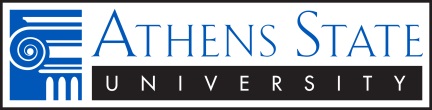 Faculty must complete the Notification of Secondary Employment form and submit the form to the appropriate supervisor.  It is the responsibility of the employee to notify the University by submitting a revised Notification of Secondary Employment form if the status of secondary employment changes.  If no change occurs with the previously reported secondary employment, the employee is required to re-submit the Notification of Secondary Employment form to the appropriate supervisor on an annual basis.Employee Name:						Employee Number:	Name of Secondary Employer:	Secondary Employment Title:				Effective Date: Description of Secondary Employment Duties/Responsibilities:	Employee Compliance Statement:  I have read and understand the University’s Guidelines – Faculty Expectations and affirm that this notification of secondary employment complies with all requirements listed therein.____________________________________________________		_____________________________Employee Signature								DateReview of this form by the supervisor indicates that this potential secondary employment meets the criteria set forth in the Guidelines-Faculty Expectations.  Reviewed					______________________________________________________					Immediate Supervisor					Datecc	Employee	Immediate Supervisor